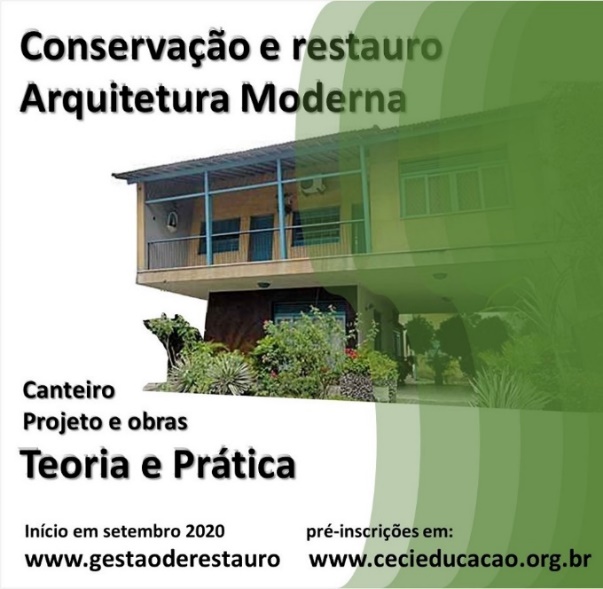 FICHA DE PRÉ-INSCRIÇÃOCanteiro Conservação e Restauro Arquitetura Moderna – projeto e obrasTeoria e PráticaObserve: ▫ Favor anexar currículo e, apenas em caso de ser concluinte do Curso de Arquitetura, o Histórico Escolar.▫ O projeto e as obras de conservação e restauro das Casas Modernistas da Avenida Rosa e Silva, 625 e 639, Recife – PE, serão os referenciais/objeto de estudo – OE desse canteiro – curso.▫ As oficinas práticas (aulas presenciais) seguirão os protocolos de saúde e segurança vigentes para obras da construção civil.▫ Carga horária total: 360h. Certificado, com apostilamento, para avaliações mínimas de média 7 nos módulos teórico (EaD) e prático (oficinas em canteiro).# Enviar a documentação para secretaria@ceci-br.org Nome completoProfissãoCPF RG Endereço completoRua, número, bairroCidade, estado, CEPTelefonesE-mails